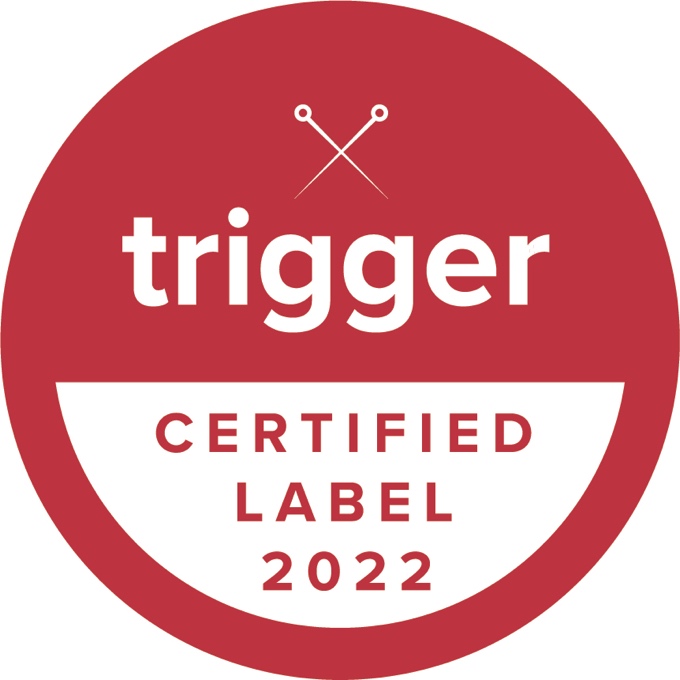 Beste Myofasciaal Therapeut,Het ‘Trigger Approved’ certified label wordt uitgereikt aan erkende myofasciale therapeuten die de langdurige en complete specialisatiecursus bij Trigger gevolgd hebben en voldoen aan de accreditatie.Meer info: https://trigger.be/trigger-approved-label/U krijgt het label via deze code: <script src="https://www.trigger.be/wp-content/uploads/_popup/popup.js" type="text/javascript"></script> Dit kan je IT’er invoegen op je website, best in de ‘footer’Hierbij een voorbeeld vanop mijn website.Veel succes,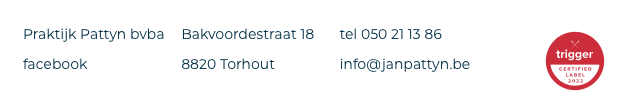 